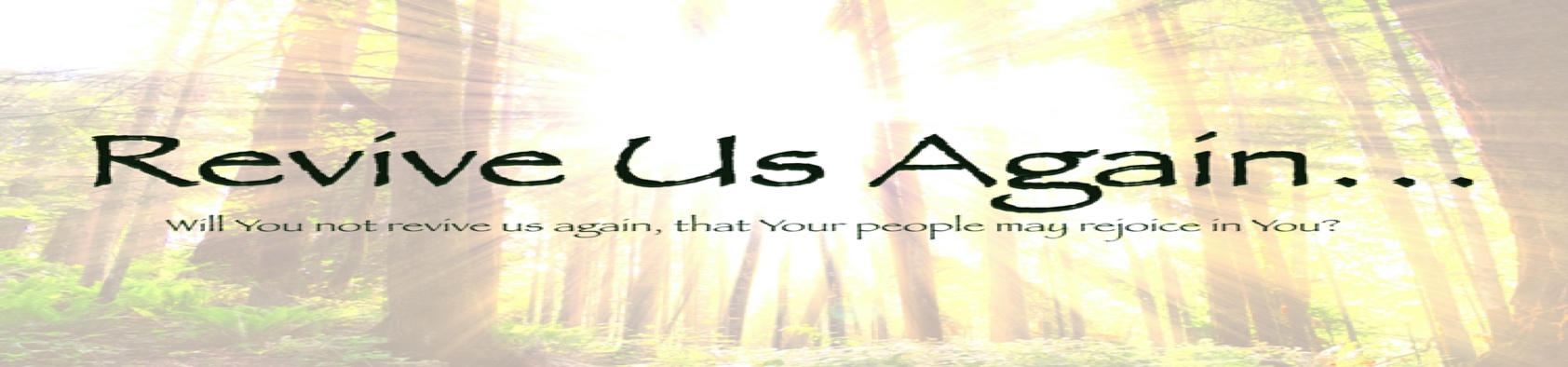 “REVIVE US AGAIN!		HOW IT BEGINS…”	              September 6, 2020	Dr. Kevin ClarksonFrom the power of one to the power of many…2 Chronicles 29: 1-111. Receive a Fresh Cleansing in Your Life (v. 5, 16-19)Repent of the reality of your sins		Psalm 51: 2-5 – sorrow not just for what you’ve done, but who you are	  	Wash me thoroughly from my iniquity, And cleanse me from my sin.    	3 For I acknowledge my transgressions, And my sin is always before me.   	 4 Against You, You only, have I sinned, And done this evil in Your sight—                 	That You may be found just when You speak, And blameless when You judge.                  	 5 Behold, I was brought forth in iniquity, And in sin my mother conceived me.     NKJV     	 Remove all the roots of your sins		idols, wrong affections, snare, pride – 		Romans 13:14 But put on the Lord Jesus Christ, and make no provision for the flesh, to fulfill its		lusts.			NKJV2.  Restore a Full Consecration of Your Life (v. 10, 21, 24, 27)	Remember the Lord’s sin offering for yourself		1 John 2: 1-2 My little children, these things I write to you, so that you may not sin. And if anyone		sins, we have an Advocate with the Father, Jesus Christ the righteous. 2 And He Himself is the		propitiation for our sins, and not ours only but also for the whole world.          NKJV	Render your own burnt offeringsRomans 12: 1-2 I beseech you therefore, brethren, by the mercies of God, that you present yourbodies a living sacrifice, holy, acceptable to God, which is your reasonable service. 2 And do not be conformed to this world, but be transformed by the renewing of you mind, that you may provewhat is that good and acceptable and perfect will of God.                NKJV	* this is the difference between “commitment” and “surrender”3.  Return to a Faithful Convocation with Your Life (v. 20, 27-30)	Give your own heart-felt worshipPsalm 27:4 One thing I have desired of the LORD, that will I seek: That I may dwell in the house of 		the LORD all the days of my life, to behold the beauty of the LORD, and to inquire in HIS temple. NKJV	Gain your own heart-felt joyPsalm 105: 3-4 Glory in His holy name; Let the hearts of those rejoice who seek the LORD! 4 Seek 		the LORD and His strength; Seek His face evermore!			NKJV